BAŞLIKBucak İşletme Fakültesi Akademik Kurul ToplantısıGÜNDEM MADDELERİGÜNDEM MADDELERİBucak İşletme Fakültesi mevcut durum değerlendirmesiAkademik teşvik ve uluslararası nitelikte çalışmaların ödüllendirilmesi (Birime katkı sunanların ödüllendirilmesi)İzin ve vekalet konularında bilgilendirmeÜniversite-Sektör/Sanayi iş birliği geliştirilmesine yönelik protokol çalışmalarının desteklenmesiSüreç iyileştirme adına yapılacak müfredat değişikliklerinde iç-dış paydaş görüşü alınması (yeni danışma kurulu yansıtılması)Birim Kalite Kurulu’nun teklifi üzerine Öğrenci Kalite Kurulu’nun seçilmesiTÜBİTAK projelerine başvuru ve öğrencileri 2209-A projelerine yönlendirme çağrısı ve bilgilendirme toplantısının düzenlenmesi (başvuru süreci takvimi yansıtılabilir.)Bölüm toplantılarının yapılması ve katılım sağlanması konusunun görüşülmesiBucak İşletme Fakültesi depremzede öğrenciler hakkında bilgilendirme (tüm depremzede öğrencileri paylaşalım iletişim bilgisi hariç yansıtalım)Danışmanlıkların her dönem titizlikle yürütülmesi, yönerge ve yönetmelikle ilgili konularda “Danışman, Bölüm Sekreteri ve Bölüm Başkanı” nın koordineli hareket etmesi (web sitesi eklenen danışmana sor yansıtılsın)Personellerimizin EBYS ve e-maillerini her gün kontrol etmesiEğitim Öğretim Yarıyılı sonlarında “sınav zarfları ve bilgilerinin” teslim edilmesi2022-2023 Eğitim Öğretim Yılı Bahar Yarıyılı hakkında öğretim elemanlarının görüş, öneri ve temennilerinin alınması KAPSAMBucak İşletme Fakültesi Akademik Kurul Toplantısı 17.03.2023 tarihinde saat 11:00'da fakülte toplantı salonunda gerçekleştirilmiştir. Fakülte Dekanı Prof. Dr. Sayın Osman AKIN tarafından açılış konuşması yapıldı. Arş. Gör. Sayın Funda KIRAN tarafından fakülte sunumu gerçekleştirildi. Sunumda fakültemizin diğer fakülteler arasındaki sıralaması, fakültemizi tercih eden öğrencilerin sıralama ve puan bilgileri paylaşıldı. Sunumda idari personel sayısının yanı sıra akademik personel sayısı ve onların yayın sayısı aktarıldı. Akademik teşvik puanlarına göre en yüksek puanı alan Doç. Dr. Sayın Nil Esra DAL'a teşekkür belgesi Dr. Öğr. Üyesi Sayın Gizem VERGİLİ tarafından takdim edildi. Bunun yanı sıra 2022 yılında gerçekleştirmiş olduğu uluslararası nitelikte yayınların sayısı en yüksek olan Öğr. Gör. Dr. Sayın Serkan AĞLAŞAN'a teşekkür belgesi vekâleten takdim edildi. Doç. Dr. Sayın Nazlıgül GÜLCAN'a yeni unvanı ve Dr. Öğr. Üyesi Sayın İhsan TÜRKAL'a yeni görevi için tebrikler sunuldu. Akademik personelin hangi durumlarda izin alması gerektiği aktarıldı. Akademik personelin hangi durumlarda izin alması gerektiği aktarıldı. Protokol anlaşmalarıyla ilgili akademik personelden destek beklendiği bilgisi paylaşıldı. Öğrencilerin seçimiyle ilgili bir puanlama tablosu oluşturulması için öneri talep edildi. Birim Danışma Kurulu değişikliği duyuruldu, bir toplantı yapılacağı bilgisi paylaşıldı. Müfredat değişikliğiyle ilgili birim danışma kurulundan öneri alınacağı aktarıldı. Birim kalite komisyonu için bir öğrenci belirlenmesi kararı alındı. Tübitak projelerinde öğrenci projeleri sayısının artırılması teşvik edildi. Başvuru tarihlerinin bilgisi paylaşıldı. Öğrencilerin bilgilendirilmesi için bir zoom toplantısı düzenlenmesi kararlaştırıldı. Bu toplantıya öğretim elemanları davet edilirken fakültedeki öğrencilerin toplantıya katılmaları konusunda teşvik edilmesi talep edildi. Bölüm toplantılarına katılımın yüksek olması beklendiği bilgisi paylaşıldı. Depremzede öğrencilerin bilgisi paylaşıldı, ders işleyişlerinde destek olunması istenildi. Birim web sayfasında ‘danışmana sor’ sekmesi açıldığı ve öğrencilerin aklına takılan soruları buradan danışmanlara sorabileceği bilgisi verildi. Öğrencilerin bilgilendirilmesi noktasında da bölüm başkanı, danışman, bölüm sekreterinin koordineli çalışması istendi. Personellerimizin toplantılardan ve kendisine verilen görevlerden haberdar olabilmesi için EBYS ve e-maillerin her gün kontrol edilmesi beklendiği paylaşıldı. Eğitim öğretim döneminde işleyişin sağlıklı yürüyebilmesi için sınav zarflarının daha erken teslim edilmesi talep edildi. Üniversitemizin 6+2 eğitim sistemiyle ilgili yaptığı çalışmaların bilinirliğinin artırılması için yerel ve bölgesel tanıtım kanallarının kullanılması gerektiği aktarıldı. AKTS paketlerinin doldurulması ayrıca üniversitenin gelişimi için öğretim elemanlarının aldığı sertifikaların bildirilmesi Dr. Öğr. Üyesi Sayın Serkan ÖZTÜRK tarafından istendi. Ders değerlendirme anketlerinin önemi belirtildi. Öğrencilerin katılımıyla bir workshop/çalıştayın planlandığı ifade edildi. Dr. Öğr. Üyesi Sayın Gizem VERGİLİ tarafından protokol anlaşması için puanların belirlenmesi hususunda destek istendi. Ayrıca danışmanlıklarla ilgili süreçlerde öğrencilerin yönlendirilmesi teşvik edildi. Halkla İlişkiler Bölüm Başkanı Dr. Öğr. Üyesi Sayın İhsan TÜRKAL AKTS bilgi paketlerinde ders içeriklerinin detaylı bir şekilde doldurulmasını talep etti. Tübitak projeleri, SSCI çalışmaları ile ilgili bilimsel bir toplantı geleneği oluşturulması kararlaştırıldı. Akademik kurul sonlandırılırken 2022-2023 Eğitim Öğretim Yılı Bahar Yarıyılı hakkında öğretim elemanlarından görüş ve öneriler alındı. 2022-2023 Eğitim-Öğretim Yılı Bahar Yarıyılında Bucak İşletme Fakültesi'ne sunacakları katkılar ve iş birliğine açık tutumları için Fakülte Dekanı Prof. Dr. Üyesi Sayın Osman AKIN’nın öğretim elemanlarına teşekkür etmesiyle toplantı sonlandırıldı.TOPLANTI FOTOĞRAFLARI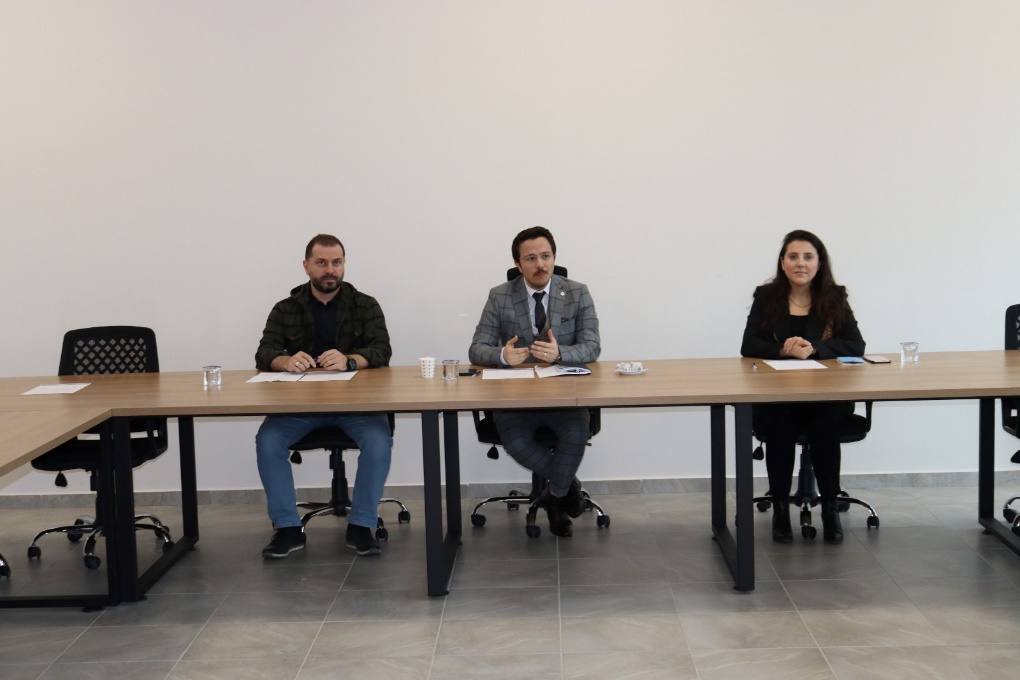 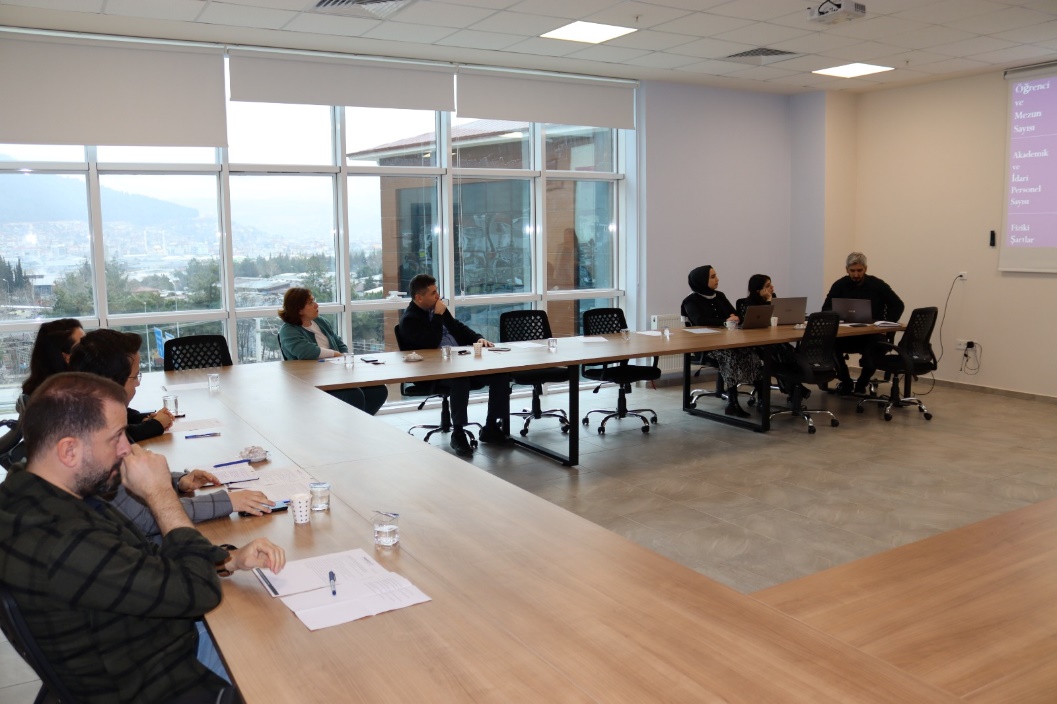 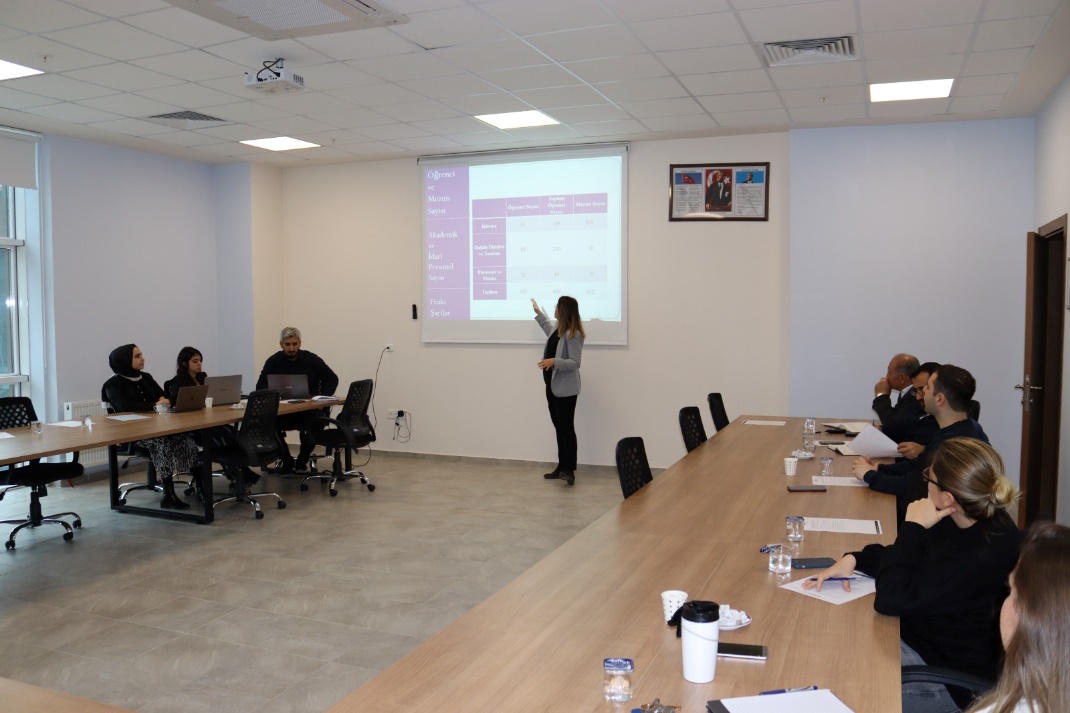 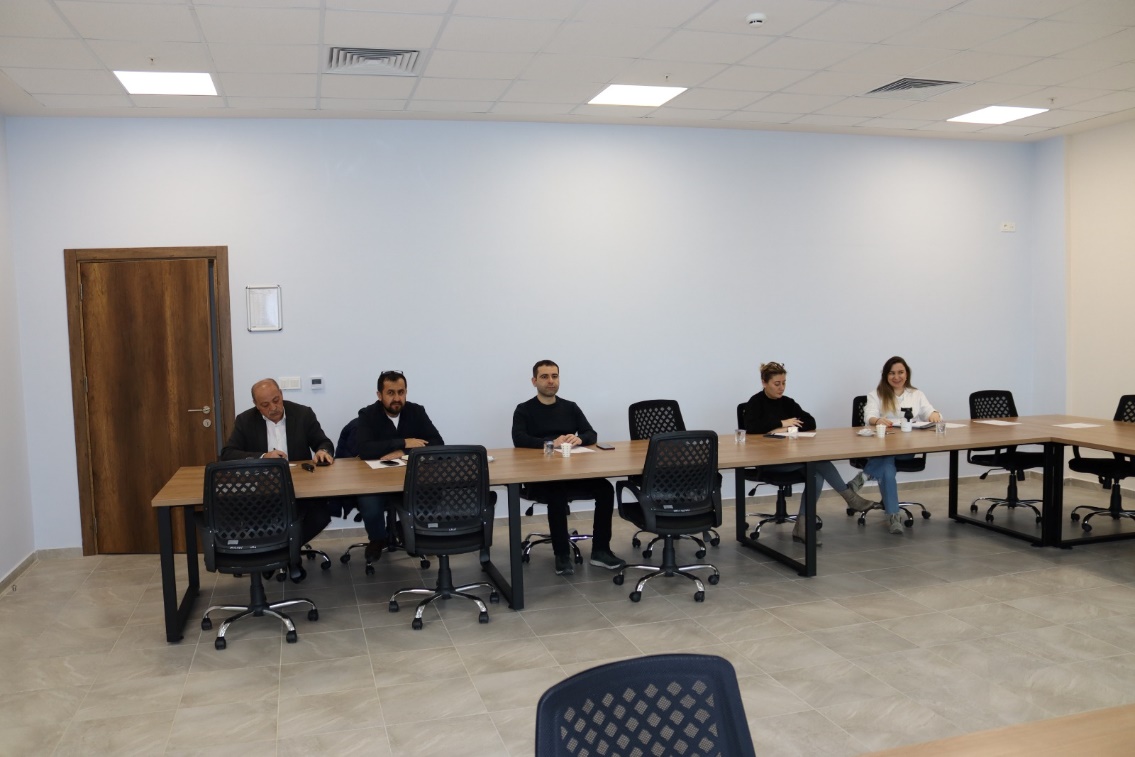 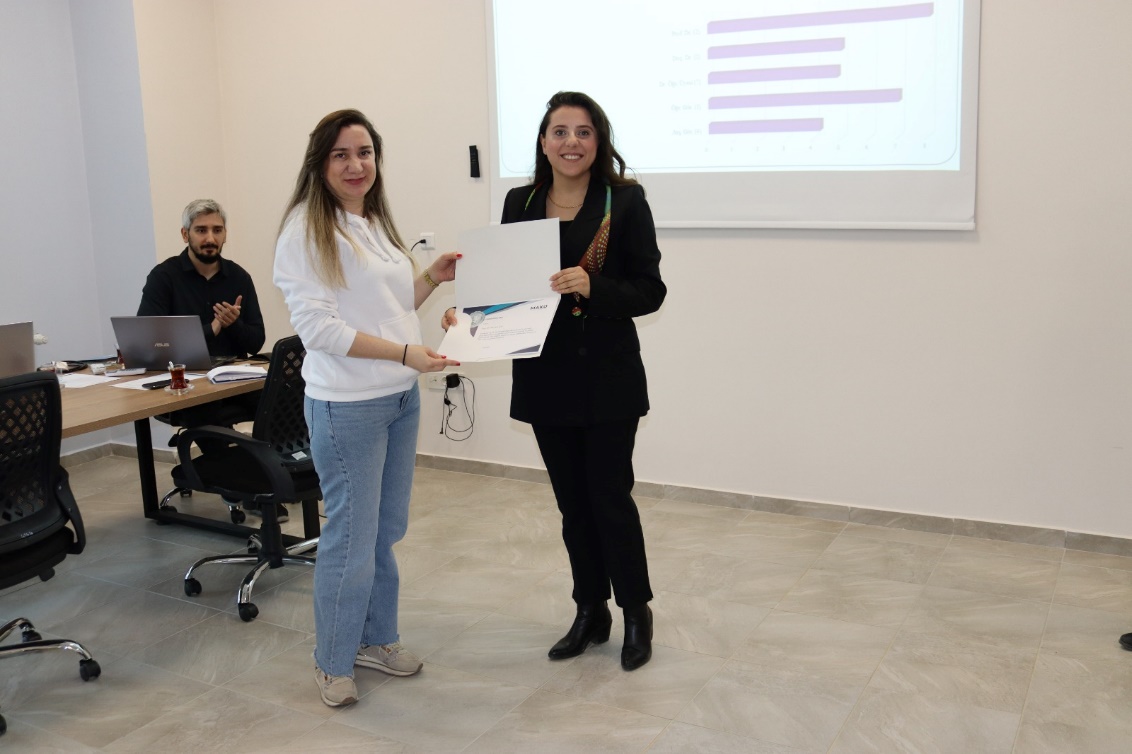 